18 февраля 2021:Как оплатить через приложение АЭБ Онлайн?(Пункты ниже соответствуют указаниям на картинке)1. В приложении выберите раздел "Оплата". Выполняем перевод внутри банка - "По номеру счета"2. Вводим номер счета СКПК "Ссудо-Сберегательного Союза": 40701810700000000028 3. Вводим назначение платежа: Укажите номер и дату договора (Лицевой счет договора) и ФИО заемщика/сберегателя. 4. Введите сумму платежа. Если вы не уверены в сумме, можете свериться с графиком платежей или узнать сумму к оплате по единому номеру *14015. Проверьте корректность данных и нажмите "Оплатить". Платеж поступает в течение 3 банковских дней.При возникновении вопросов обратитесь к своему менеджеру или по единому номеру *1401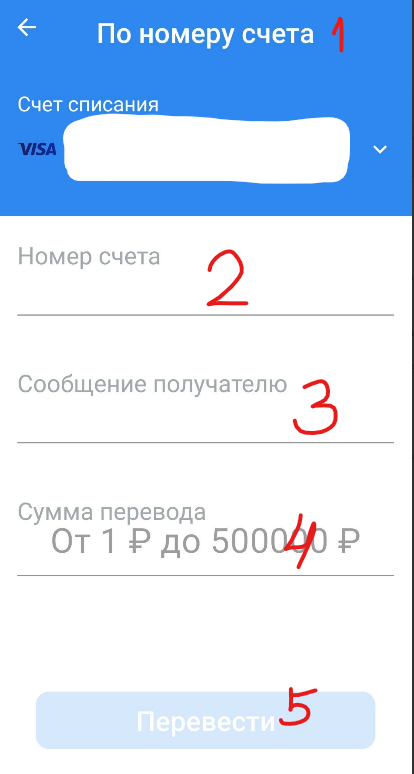 